St. Declan’s Special School Application Form in respect of admissions to the 2024-2025 school yearApplicants for a place in St. Declan’s who fulfil the following criteria may qualify for consideration for a placement in the school subject to yearly review:1. Children with mild emotional disturbance and/or behavioural problems which significantly impair their engagement, socialisation and/or learning in mainstream school and2. Whose cognitive functioning is within the borderline range of ability, or higher and3. Who do not have a history of behaviour that, in the view of the Board of Management, causes or threatens or may cause or may threaten physical harm.Briefly outline why you are applying for a place for your child in St. Declan’s:____________________________________________________________________________________________________________________________________________________________________________________________________________________________________________________________________________________________________________________________________________________________________ _________________________________________________________________________________________     _________________________________________________________________________________________   _________________________________________________________________________________________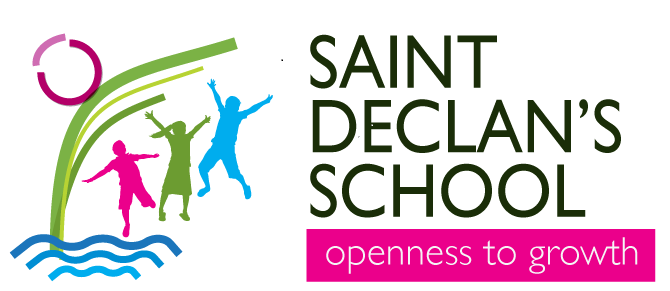 35 Northumberland RoadBallsbridgeDublin 4____________________________________________                                  Chairperson          Jonathan TiernanPrincipal         Sarah Lafferty (Acting)Telephone                    (01)  6678141Email                  office@stdeclans.ieWeb                       www.stdeclans.ieRolla:                                        18569JName of Applicant:Date of Birth:Class currently in for 2022-2023 school year:Postal address:Mother’s Full NamePhone NumberEmail addressFather’s Full NamePhone NumberEmail AddressApplicant’s Diagnosis Reports Included with the application (NEPS, OT, Psychological etc.):Has your child received a recommendation to attend a special school setting?